UNIVERSIDADE FEDERAL DE SANTA CATARINA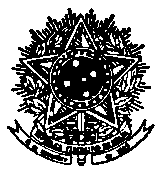 CENTRO DE FILOSOFIA E CIÊNCIAS HUMANASDEPARTAMENTO DE ANTROPOLOGIACAMPUS UNIVERSITÁRIO REITOR JOÃO DAVID FERREIRA LIMA - TRINDADECEP 88040-900 - FLORIANÓPOLIS – SC - BRASILTELEFONE (48) 3721-4129www.ant.cfh.ufsc.br | ant@contato.ufsc.brMONITORIAS DO DEPARTAMENTO DE ANTROPOLOGIA – 2023-2Edital nº 2/2023/ANT/CFHFICHA DE INSCRIÇÃO DE CANDIDATO/APreencher e anexar histórico escolar atualizado e demais documentos especificados no Edital.Inscrições de 28 de agosto a 1º de setembro de 2023 mediante envio da documentação para o email ant@contato.ufsc.br com o título “Inscrição Seleção Monitoria ANT 2023-2 – Edital n. 2/2023/ANT/CFH”.Nome:_______________________________________________________________Matrícula:________________ Curso:_____________________________________E-mail:______________________________________________________________Endereço:_________________________________________________________________________________________________________________________________Telefone 1:_______________________ Telefone 2:__________________________Banco:__________________ Agência nº:___________Conta nº: _______________Código da disciplinaDisciplinaCurso e TurmaDia-Horário(Créditos)ProfessoraVagaANT7101Introdução à Antropologia(PCC 36h/a)Ciências Sociais01319Ter-18h30 (4)Qui-18h30 (2)Maria Elisa Máximo1